ProjektsInformatīvais ziņojums„Priekšlikumi par normatīvajos aktos noteikto sociālo garantiju karavīriem un amatpersonām ar speciālajām dienesta pakāpēm iespējamu pilnveidošanu”LR Saeimas Aizsardzības, iekšlietu un korupcijas novēršanas komisija 2012.gada 2.februāra vēstulē Nr.9/6-2-n/36-11/12 izteica priekšlikumu Ministru kabinetam izvērtēt karavīriem, Iekšlietu ministrijas (turpmāk – IEM) sistēmas iestāžu amatpersonām ar speciālajām dienesta pakāpēm, Ieslodzījuma vietu pārvaldes (turpmāk – IeVP) amatpersonām ar speciālajām dienesta pakāpēm, Valsts ieņēmumu dienesta (turpmāk – VID) Muitas kriminālpārvaldes, VID Muitas pārvaldes un VID Finanšu policijas specializētā valsts civildienesta ierēdņiem normatīvajos aktos noteiktās sociālās garantijas un veikt nepieciešamos pasākumus to izlīdzināšanai attiecīgajos dienestos. Ministru kabinets 2012.gada 6.marta sēdē (protokola Nr.12 16.§ 3.punkts) uzdeva finanšu ministram izveidot starpinstitūciju darba grupu, lai izvērtētu normatīvajos aktos noteiktās sociālās garantijas karavīriem un amatpersonām ar speciālajām dienesta pakāpēm un izstrādātu priekšlikumus par to iespējamu pilnveidošanu. Lai nodrošinātu dotā uzdevuma izpildi, ar Finanšu ministrijas 2012.gada 22.maija rīkojumu Nr. 257 tika izveidota starpinstitūciju darba grupa, kurā piedalījās pārstāvji no Finanšu ministrijas, VID, Aizsardzības ministrijas, IEM un IeVP.Vienlaicīgi informatīvajā ziņojumā tiek risināts ar Ministru kabineta 2012.gada 16.februāra rīkojumu Nr.84 apstiprinātais Valdības rīcības plāna Deklarācijas par Valda Dombrovska vadītā Ministru kabineta iecerēto darbību īstenošanai paredzētais uzdevums - pilnveidot sociālo garantiju sistēmu IEM sistēmas iestāžu un IeVP amatpersonām ar speciālajām dienesta pakāpēm, uzlabojot veselības aprūpi un pārskatot pabalstu sistēmu, ja amatpersona, kura, pildot ar dzīvības vai veselības apdraudējumu (risku) saistītus dienesta pienākumus, ir cietusi nelaimes gadījumā un guvusi ievainojumu vai sakropļojumu vai kuras veselībai nodarīts citāds kaitējums. Informatīvais ziņojums attiecas uz IEM sistēmas iestāžu – Valsts robežsardzes, Valsts policijas, Valsts ugunsdzēsības un glābšanas dienesta (turpmāk – VUGD) amatpersonām ar speciālajām dienesta pakāpēm, IeVP amatpersonām ar speciālajām dienesta pakāpēm, kā arī VID Muitas pārvaldes, Muitas kriminālpārvaldes un Finanšu policijas specializētā valsts civildienesta ierēdņiem, kuriem arī piešķirtas speciālās dienesta pakāpes (turpmāk – amatpersona), kā arī karavīriem un zemessargiem.  Zemessargi informatīvajā ziņojumā iekļauti, jo dienesta uzdevumu pildīšanas un zemessargu apmācības laikā zemessargiem noteiktās sociālās garantijas ir līdzīgas kā karavīriem.I.Esošās situācijas raksturojumsSaskaņā ar Valsts un pašvaldību institūciju amatpersonu un darbinieku atlīdzības likuma (turpmāk – Atlīdzības likums) 3.panta pirmo daļu sociālās garantijas šā likuma izpratnē ir pabalsti, kompensācijas, apdrošināšana un šajā likumā noteikto izdevumu segšana. Sociālās garantijas var nosacīti iedalīt divās grupās – ar dienesta specifiku saistītajās un sociāla rakstura garantijās. Tās var būt izteiktas arī nemateriālā formā, kā, piemēram, papildu atvaļinājums. Sociālās garantijas nodrošina, iestājoties konkrētai situācijai, kas nav saistīta ar izpildāmā darba vai dienesta pienākumu kvalitāti un tā rezultātiem. Piemēram, kompensācijas piešķiršana, lai pilnā apmērā vai daļēji segtu konkrētus izdevumus, pamatojoties uz attiecīgiem dokumentiem. Viens no nosacījumiem sociālo garantiju piešķiršanā ir vienotas pieejas piemērošana valsts budžeta iestādēs. Lai amatpersona (darbinieks)  varētu saņemt sociālās garantijas, tām ir jābūt noteiktām normatīvajos aktos.Iepriekšējā periodā, strauji mainoties ekonomiskajai situācijai valstī, sākot ar 2009.gadu tika veikti pasākumi izdevumu samazināšanai atlīdzībai, kas ietvēra arī dažādu pabalstu un kompensāciju apmēra samazināšanu vai izslēgšanu no sociālo garantiju sistēmas. 2009.gadā tas tika realizēts, pieņemot speciālu likumu „Par valsts un pašvaldību institūciju amatpersonu un darbinieku atlīdzību 2009.gadā”. Līdz 2010.gada 1.janvārim, kad stājās spēkā Atlīdzības likums, sociālās garantijas bija noteiktas vairākos normatīvajos aktos, piemēram, IEM un IeVP amatpersonām ar speciālajām dienesta pakāpēm sociālās garantijas (pabalsti, kompensācijas, konkrētu izdevumu segšana, atvaļinājumi) pamatā bija noteiktas „Iekšlietu ministrijas sistēmas iestāžu un Ieslodzījuma vietu pārvaldes amatpersonu ar speciālajām dienesta pakāpēm dienesta gaitas likumā” un uz tā pamata izdotajos normatīvajos aktos, karavīriem – Militārā dienesta likumā. Pieņemot Atlīdzības likumu, tajā tika iekļautas normas, kas attiecas uz valsts un pašvaldību institūcijās nodarbināto darba samaksu un sociālajām garantijām, tai skaitā arī karavīru un IeM sistēmas iestāžu, VID Muitas pārvaldes, Muitas kriminālpārvaldes un Finanšu policijas amatpersonu darba samaksu un sociālajām garantijām. Tādējādi sociālās garantijas karavīriem un amatpersonām ir noteiktas vienā normatīvajā aktā, tas ir Atlīdzības likumā. Izņēmums ir atsevišķas sociālās garantijas, piemēram, tiesības ārpus kārtas iekārtot savus bērnus pirmskolas izglītības iestādē un tiesības uz dzīvojamo telpu, ja tās dienesta interesēs tiek pārcelts uz citu apdzīvotu vietu, kuras ir paredzētas speciālajos likumos (Militārā dienesta likums, „Iekšlietu ministrijas sistēmas iestāžu un Ieslodzījuma vietu pārvaldes amatpersonu ar speciālajām dienesta pakāpēm dienesta gaitas likums” un likums „Par policiju”).Viena no sociālajām garantijām, kas ir specifiska karavīriem un IeM sistēmas iestāžu un IeVP amatpersonām, ir uzturdevas kompensācija.  „Ministru kabineta 2010.gada 29.jūnija noteikumi Nr. 606 „Noteikumi par karavīra un zemessarga uzturdevas kompensācijas apmēru un izmaksāšanas kārtību””, nosaka, ka karavīriem uzturdevas kompensācijas apmērs ir 7 lati. 2010., 2011. un 2012.gadā tas tika ierobežots un noteikts 4 lati dienā, kas mēnesī vidēji ir 120 latu. 2012.gada 26.jūnijā tika pieņemti Ministru kabineta noteikumi Nr.449 „Grozījums Ministru kabineta 2010.gada 29.jūnija noteikumos Nr.606 „Noteikumi par karavīra un zemessarga uzturdevas kompensācijas apmēru un izmaksāšanas kārtību””, kas noteica, ka ar 2013.gadu karavīriem un zemessargiem tiek palielināta dienas uzturdevas kompensāciju no 4 latiem līdz 5 latiem. Uzturdevas kompensācijas palielināšanai līdz 5 latiem dienā ar 2013.gadu papildu piešķirti 1 803 830 lati. Saskaņā ar likumu „Par valsts budžetu 2013.gadam” uzturdevas kompensācijas izmaksai kopsummā plānoti 6 628 261 lati.Savukārt IEM sistēmas iestāžu un IeVP amatpersonām 2010., 2011. un 2012.gadā budžeta izdevumu samazinājuma rezultātā uzturdevas kompensācijas apmērs tika noteikts 50 lati  mēnesī. Ministru kabineta 2012.gada 10.jūlija sēdē tika izskatīts Informatīvais ziņojums par IeM sistēmas iestāžu un IeVP amatpersonu ar speciālajām dienesta pakāpēm uzturdevas kompensācijas integrēšanu mēnešalgā un pieņemts lēmums (protokols Nr.39, 45.§ 4.punkts) par grozījumu veikšanu attiecīgajos normatīvajos aktos, lai ar 2013.gadu palielinātu IEM sistēmas un IeVP amatpersonu mēnešalgu par 120 latiem (bruto), un turpmāk vairs nepiešķirtu uzturdevas kompensāciju. 2013.gadam uzturdevas kompensācijas integrēšanai mēnešalgā piešķirts papildu finansējums 19 295 571 lats, tai skaitā Iekšlietu ministrijai – 15 911 180 lati, Tieslietu ministrijai – 3 384 391 lats. Tā rezultātā amatpersonas mēnešalga (neto) 2013.gadā palielināsies par 30 latiem, un tas ietekmēs arī izdienas pensijas apmēru un maksājumus, kas tiek aprēķināti no mēnešalgas vai vidējās izpeļņas, kā arī maksājumus, kas tiek veikti no sociālās apdrošināšanas līdzekļiem. Līdz ar to, saskaņā ar iepriekšminēto, jautājums par uzturdevas kompensācijas apmēru izlīdzināšanu starp IEM sistēmas iestāžu amatpersonām un karavīriem vairs nav aktuāls.Karavīru un amatpersonu skaits, uz kuriem attiecas informatīvais ziņojums, ir atspoguļots 1.attēlā. Zemessargi šajā skaitā nav iekļauti, jo zemessargu iesaista Zemessardzes uzdevumu izpildē un apmācībā līdz 30 dienām gadā no pamatdarba vai mācībām brīvajā laikā. Vislielākais amatpersonu skaits 2012.gada jūnijā bija IEM sistēmas  iestādēs – 11 003 amatpersonas, tai skaitā Valsts policijā – 6 131 amatpersona, Valsts robežsardzē – 2 719 amatpersonas, VUGD – 2 153 amatpersonas. Otrs lielākais skaits bija Aizsardzības ministrijas sistēmā – 4 946 karavīri. Vismazākais amatpersonu skaits bija VID Muitas pārvaldē, Muitas kriminālpārvaldē un Finanšu policijā – 1 327 amatpersonas. Savukārt IeVP bija 2 188 amatpersonas. Salīdzinot ar 2011.gada decembri, karavīru un amatpersonu skaits ir nedaudz samazinājies.                                                     1.attēls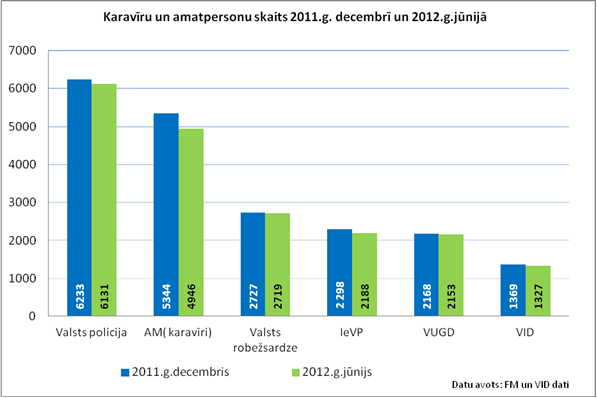 II. Karavīru un amatpersonu ar speciālajām dienesta pakāpēm dienesta specifikas analīze atbilstoši institūciju darbības jomām Lai izvērtētu ar dienesta specifiku saistītās sociālās garantijas un konstatētu, vai ir nepieciešams veikt izmaiņas esošo sociālo garantiju jomā, tika salīdzināta un analizēta attiecīgo dienestu specifika, prasības karavīru un amatpersonu amatos attiecīgajā dienestā, kā arī karavīriem un amatpersonām šobrīd noteiktās sociālās garantijas.2.1. 	Karavīru un amatpersonu ar speciālajām dienesta pakāpēm dienesta specifika Karavīru un amatpersonu dienesta specifikas salīdzinājums tika veikts, vērtējot:amata pamatfunkcijas un prasības amatam attiecīgajā dienestā;dienesta raksturojumu.Rādītājā „Amata pamatfunkcijas un prasības amatam attiecīgajā dienestā” tika apzinātas un vērtētas šādas pazīmes:karavīru un amatpersonu pamatfunkcijas attiecīgajās dienestu darbības jomās;amatā nepieciešamās prasības attiecībā uz fizisko, veselības un psiholoģisko stāvokli;amatā nepieciešamā izglītība;nepieciešamā kvalifikācijas paaugstināšana vai mācības dienesta laikā.Rādītājā „Dienesta raksturojums” tika salīdzināta: darba laika organizācija;dienesta līguma slēgšana vai iecelšana amatā;riski veselībai (veselības apdraudējums);riski dzīvībai (dzīvības apdraudējums);riski mantai;iespējama pārcelšana uz citu administratīvo teritoriju;specifiski dzīvošanas apstākļi (piemēram, dzīvošana kazarmās);nepieciešamība īrēt dzīvojamo telpu (saistībā ar dienesta specifiku);dienests ārvalstīs vai dienests ātrās reaģēšanas spēkos – specvienībās vai piedalīšanās starptautiskajās misijās;dienesta ieroču nepieciešamība;formas tērps dienesta pienākumu pildīšanas laikā;nepieciešama civilā apģērba speciāla iegāde, lai pildītu dienesta pienākumus vai nepieciešams specapģērbs;nepieciešamība izmantot personīgo transportu dienesta vajadzībām;nepieciešamība izmantot sabiedrisko transportu dienesta vajadzībām;citas īpašas pazīmes.Karavīru un amatpersonu ar speciālajām dienesta pakāpēm dienestu specifikas detalizēts salīdzinājumus atspoguļots 1.pielikuma tabulā „Kopsavilkums par karavīru un amatpersonu funkcijām un dienestu specifiku atbilstoši dienestu darbības jomām”. Turpmāk tekstā iekļautas rādītāju „Amata pamatfunkcijas un prasības amatam attiecīgajā dienestā” un „Dienesta raksturojums”  būtiskākās kopīgās un atšķirīgās pazīmes. 2.1.1. Rādītāja „Amata pamatfunkcijas un prasības amatam attiecīgajā dienestā” analīzeIzvērtējot VID, IEM un IeVP amatpersonu pamatfunkcijas, var secināt, ka kopējā funkcija ir uzraudzība, operatīvā darbība un kontrole, savukārt karavīriem un zemessargiem galvenā funkcija ir dienests valsts aizsardzības jomā aktīvajā dienestā un dienestā Nacionālo bruņoto spēku rezervē;attiecībā uz fizisko pārbaudi, veselības pārbaudi un psiholoģisko pārbaudi konstatētas šādas atšķirības: VID Muitas pārvaldē, VID Muitas kriminālpārvaldē un VID Finanšu policijas pārvaldē, pretendējot uz dienestu, obligāta ir veselības pārbaude, bet nav fiziskās un psiholoģiskās pārbaudes, kā tas ir karavīriem un IEM un IeVP amatpersonām; nepieciešamais izglītības līmenis ir atšķirīgs un atkarīgs no veicamajām funkcijām, sākot ar profesionālo vidējo  izglītību (piemēram, kareivju sastāva karavīri, robežsargi) un beidzot ar augstāko izglītību (piemēram, VID amatpersonas, augstāko instruktoru un virsnieku sastāva karavīri). Zemessargam dienesta pakāpi piešķir saskaņā ar nosacījumiem, kādi Militārā dienesta likumā paredzēti karavīriem, tādējādi arī zemessargiem piemērojamas noteiktās civilās un militārās izglītības prasības;nepieciešama kvalifikācijas paaugstināšana vai mācības dienesta laikā. VID Muitas pārvaldē amatpersonām muitas un muitas kontrolē nepieciešamas mācības darbam ar speciālajiem tehniskajiem līdzekļiem, bet amatpersonām privātpersonu un juridisku personu kontrolē - kvalifikācijas celšana un ikgadēja atestācija. IEM Valsts robežsardzē apmācības nepieciešamas amatpersonām, kas strādā aviācijas un jūras operāciju jomā, arī sauszemes robežkontroles, imigrācijas un ekspertīžu jomā. Izvērtējot dienesta nepieciešamību, IEM sistēmas iestādes vai IeVP amatpersonas nosūta uz izglītības iestādēm (IEM sistēmā ir trīs koledžas, noslēgti līgumi par otrā līmeņa profesionālās augstākās izglītības ieguvi ar trim augstskolām), lai šīs amatpersonas iegūtu attiecīgu dienesta pienākumu izpildei nepieciešamo izglītību. Koledžās notiek arī amatpersonu regulāra kvalifikācijas paaugstināšana.Karavīru var nosūtīt uz civilo izglītības iestādi, lai karavīrs iegūtu attiecīgu dienesta pienākumu izpildei nepieciešamo speciālo izglītību. Dienesta gaitā nepieciešamo militāro izglītību karavīri iegūst militārajās izglītības iestādēs Latvijā vai ārvalstīs.  Dienesta nepieciešamības gadījumā karavīri tiek nosūtīti paaugstināt kvalifikāciju. Karavīriem  nepieciešams apgūt arī vismaz vienu no NATO oficiālajām valodām (angļu, franču).2.1.2. Rādītāja „Dienesta raksturojums” analīzeAnalizējot rādītāju „Dienesta raksturojums”, var secināt, ka dienestu atšķirības pamatojas uz karavīru un amatpersonu veicamajām funkcijām.Tika salīdzināti šādi dienestu raksturojuma rādītāji:Darba laika organizācija. Militārā dienesta likums nosaka, ka karavīra dienesta dienas ilgums ir atkarīgs no dienesta nepieciešamības. Tādējādi dienesta specifikas dēļ karavīrs faktiski dienestā atrodas nepārtraukti. Karavīriem netiek piemērota samaksa par virsstundu un nakts darbu, kā arī darbu nedēļas atpūtas un svētku dienās. VID un IEM un IeVP amatpersonām ir gan normālais darba laiks, gan summētais darba laiks (darbs maiņās), kurš tiek izmantots, lai plānotu amatpersonu iesaisti pienākumu veikšanā, nodrošinātu kontroli par amatpersonu iesaistīšanu pienākumu veikšanā viņa atpūtas laikā, kā arī noteiktu amatpersonai izmaksājamās atlīdzības apmēru. IEM un IeVP amatpersonām samaksa par virsstundu darbu tiek veikta tikai atsevišķos Atlīdzības likumā paredzētajos gadījumos: lai nodrošinātu īpaši nozīmīgus valsts pasākumus, novērstu katastrofu un dabas stihiju sekas, nodrošinātu sabiedrisko kārtību un drošību vai veiktu citus ārkārtas uzdevumus, un šim mērķim saskaņā ar īpašu Ministru kabineta lēmumu ir piešķirti vai gadskārtējā valsts budžeta likumā ir paredzēti valsts budžeta līdzekļi; lai nodrošinātu sabiedrisko kārtību un drošību sabiedriski nozīmīgos publiskos sporta vai kultūras pasākumos, ja samaksu veic no iestādes ieņēmumiem par sniegtajiem maksas pakalpojumiem; lai nodrošinātu Eiropas Savienības politiku instrumentu vai pārējās ārvalstu finanšu palīdzības finansēto vai līdzfinansēto projektu īstenošanu, ja samaksu veic no šo projektu īstenošanai piešķirtajiem finanšu līdzekļiem. Samaksa par dienesta pienākumu izpildi nedēļas atpūtas dienās un svētku dienās netiek veikta, bet ir noteikta piemaksa par nakts darbu, ņemot vērā, ka dienesta pienākumi tiek pildīti visu diennakti.Valsts robežsardzē un VUGD, kā arī Valsts policijā ir arī tā saucamās „mājas dežūras”, kuru laikā amatpersonai ir jābūt sasniedzamai, taču to apmaksa netiek nodrošināta. Vienlaikus jāatzīmē, ka arī  IEM sistēmā jebkura amatpersona ar priekšnieka pavēli var tikt iesaistīta dienesta pienākumu izpildē amatpersonas atpūtas laikā.Dienesta līguma slēgšana vai iecelšana amatā. Ar karavīriem tiek slēgts līgums par profesionālo dienestu. Profesionālā dienesta līgumu slēdz līdz  militārajam dienestam noteiktā maksimālā vecuma sasniegšanai vai uz laiku, kas nav īsāks par pieciem gadiem. Pēc līguma termiņa beigšanās to, pusēm vienojoties, var pagarināt. Profesionālā dienesta līgumu pēc karavīra iniciatīvas pirms termiņa var izbeigt tikai pusēm vienojoties. Ar zemessargu slēdz līgumu par dienestu Zemessardzē. Zemessargus iesaista Zemessardzes uzdevumu izpildē un apmācībā līdz 30 dienām gadā no pamatdarba un mācībām brīvajā laikā, kā arī Latvijas Republikas Zemessardzes likumā noteiktajos gadījumos, kad zemessargu atbrīvo no pamatdarba vai mācībām.VID, IEM, IeVP amatpersonas tiek ieceltas amatā uz nenoteiktu laiku, bet līdz likumā noteiktajam vecumam.Riski veselībai, dzīvībai vai mantai. Paaugstināts apdraudējums veselībai un dzīvībai ir karavīriem un IEM amatpersonām, kuras piedalās starptautiskajās misijās un operācijās. Tomēr arī pārējiem karavīriem ir iespējami riski attiecībā uz veselību un dzīvību, kā arī mantu. Savukārt IEM un IeVP daļai amatpersonu ikdienu pildot savus amata pienākumus šie riski piemīt pilnībā, bet daļai amatpersonu -  daļēji. VID amatpersonām tiek apdraudēta veselība un dzīvība, veicot operatīvo darbību, kad atklāj un aptur sevišķi bīstamu organizētās noziedzības grupējumu darbību, kā arī veicot procesuālās darbības.pārcelšana uz citu administratīvo teritoriju ir karavīriem. Pārcelšana uz citu administratīvo teritoriju ir iespējama arī daļai amatpersonu, piemēram,  VID Muitas pārvaldes amatpersonām, VID Muitas kriminālpārvaldes amatpersonām, IEM Valsts robežsardzei, IeVP amatpersonām, kā arī daļai IEM Valsts policijas amatpersonām un IEM VUGD amatpersonām.  IEM  sistēmas amatpersonas netiek pārceltas dienestā uz citu administratīvo teritoriju, jo nav pietiekams finansējums šādu pasākumu ieviešanai, kaut gan normatīvie akti to pieļauj un tas ir ļoti nozīmīgi, lai padarītu efektīvāku amatpersonām uzlikto pienākumu izpildi un mazinātu korupcijas riskus.specifiski dzīvošanas apstākļi ir karavīriem, - 2011.gadā apmēram 10% karavīru (vairāk kā 500) dzīvoja kazarmās ilgāk par 3 mēnešiem.nepieciešamība īrēt dzīvojamo telpu (saistībā ar dienesta specifiku)  IEM Valsts robežsardzē ir tām amatpersonām, kuras ir pārceltas dienesta interesēs uz noteiktu laiku pildīt dienesta pienākumus citā administratīvajā teritorijā (izņemot kadetus). IEM Valsts policijai nepieciešamība īrēt dzīvojamo telpu ir tikai kriminālizmeklēšanas, noziegumu izmeklēšanas un kārtības policijas (iecirkņos) amatpersonām. Karavīriem rotācijas dēļ dzīvojamās telpas jaunajā administratīvajā teritorijā jāīrē, jo izmitināšanas iespējas dienesta dzīvokļos vai kazarmās ir ierobežotas.dienests ārvalstīs vai dienests ātrās reaģēšanas spēkos – specvienībās vai piedalīšanās starptautiskajās misijās. Karavīri no visām regulāro spēku vienībām tiek iesaistīti starptautiskajās operācijās, savukārt zemessargi dalībai starptautiskās operācijās piesakās brīvprātīgi. Karavīri pilda dienestu ārvalstīs kā aizsardzības atašeji un militārie pārstāvji NATO/ES apvienoto spēku pavēlniecības starptautiskajos štābos. VID Finanšu policijas pārvaldē dienests ārvalstīs ir amatpersonai, kas pilda dienesta pienākumus ārvalstīs sakaru virsnieka statusā. IEM Valsts robežsardzē, Valsts policijā un Valsts ugunsdzēsības un glābšanas dienestā dienestu ārvalstīs veic sakaru virsnieki un amatpersonas, kas apsargā vēstniecības. Līdzīgas funkcijas veic karavīri un tās amatpersonas ar speciālajām pakāpēm, kuras piedalās starptautiskās misijās, dienē uz kuģiem un gaisakuģiem, veic sapieru, zemūdens darbus u.c. Papildus minētajam, Nacionālo bruņoto spēku likuma 3.panta trešā daļa nosaka, ka kara laikā vai izņēmuma stāvoklī Nacionālo bruņoto spēku sastāvā tiek iekļauta arī Valsts robežsardze, kas pēc būtības nozīmē, ka šādos īpašos apstākļos Valsts robežsardze pilda tādas pašas militarizētās funkcijas kā Nacionālie bruņotie spēki.dienesta ieroču (šaujamieroču un speciālo līdzekļu (roku dzelžu, steku u.c.)) nepieciešamība. VID Muitas kriminālpārvaldes un Finanšu policijas pārvaldes amatpersonām ir tiesības lietot gan speciālos līdzekļus, gan pielietot šaujamieročus. Līdzīgi ir arī IEM Valsts robežsardzes amatpersonām un IeVP amatpersonām. Savukārt IEM Valsts policijā dienesta ieročus vai speciālos līdzekļus var pielietot tikai daļa amatpersonu. Karavīram ir tiesības glabāt un nēsāt dienesta šaujamieroci un karavīrs miera laikā, pildot aktīvo dienestu, ir tiesīgs glabāt, nēsāt un lietot speciālos līdzekļus aizsardzības ministra noteiktajā kārtībā. Arī zemessargam ir tiesības glabāt un nēsāt šaujamieroci un speciālos līdzekļus aizsardzība ministra noteiktajā kārtībā. Kad zemessargs pilda dienesta pienākumus, uz viņu attiecas Militārā dienesta likumā noteiktās normas par karavīra tiesībām pielietot dienesta šaujamieroci, lietot fizisko spēku un speciālos līdzekļus.formas tērps dienesta pienākumu pildīšanas laikā ir jānēsā Valsts robežsardzes amatpersonām, Valsts policijas un VUGD amatpersonām, IeVP. Formas tērpi ir visām amatpersonām VID Muitas kriminālpārvaldē, bet VID Muitas pārvaldē - tikai muitas kontroles un privātpersonu un juridisku personu kontroles amatpersonām. VID Finanšu policijas pārvaldei šobrīd  formas tērpi nav paredzēti.Karavīri un zemessargi tiek nodrošināti ar formas tērpiem. Karavīri šobrīd tiek nodrošināti tikai ar lauka formas tērpu.nepieciešama civilā apģērba speciāla iegāde, lai pildītu dienesta pienākumus, ir ļoti nelielai amatpersonu grupai - Valsts policijā kriminālizmeklēšanas amatpersonām. Specapģērbs (halāti) nepieciešams Ekspertīžu dienesta amatpersonām, savukārt medicīnas halātus un virtuves specapģērbu  izsniedz IeVP attiecīgajām amatpersonām. No karavīriem civilais apģērbs tiek paredzēts tikai Militārās policijas karavīriem, kuriem tas ir nepieciešams dienesta specifikas dēļ (piemēram, valsts augstāko amatpersonu apsardze). dienesta vajadzībām personīgo transportu Valsts policijā izmanto tikai Ekspertīžu dienesta un Licencēšanas un atļaujas sistēmu amatpersonas, bet IEM VUGD - ugunsgrēku dzēšanas un glābšanas darbu veikšanā un ugunsdrošības uzraudzībā un civilajā aizsardzībā iesaistītās amatpersonas. Karavīriem personīgo transportu apmaksā tikai tādā gadījumā, ja nav iespējams izmantot dienesta vai sabiedrisko transportu.dienesta vajadzībām sabiedrisko transportu izmanto atsevišķos gadījumos VID Finanšu policijas pārvaldē, IEM Valsts policijā. IEM Valsts robežsardzē – ja nav iespējams izmantot dienesta transportu, IEM VUGD –tikai Ugunsdrošības uzraudzības un civilās aizsardzības amatpersonas. Karavīri - ja nav iespējams izmantot dienesta transportu.Citas īpašas dienesta pazīmes Paaugstināts stresa stāvoklis gan amatpersonām, gan karavīriem ir ārkārtas un nelaimes gadījumu situācijās, kā arī citās sarežģītās un neikdienišķās situācijās. Piemēram, IEM VUGD amatpersonām dēļ cietušajiem, bojāgājušajiem vai viņu tuviniekiem u.tml. Iepriekšminētajās situācijās var būt arī policijas darbinieki. Īpaši paaugstināts stresa stāvoklis ir karavīriem, kuri pilda dienesta pienākumus starptautiskajās operācijās vai misijās, kā arī Valsts policijas Speciālo uzdevumu bataljonā dienējošām  amatpersonām un speciālo uzdevumu vienības karavīriem.Karavīriem, daļēji – zemessargiem, ir nepieciešama speciālā atļauja pieejai valsts noslēpumam vai drošības sertifikāts darbam ar Ziemeļatlantijas līguma organizācijas vai Eiropas Savienības klasificēto informāciju; dažādi aizliegumi, t.sk. aizliegums veikt politisko darbību, pievienoties arodbiedrībām, organizēt un piedalīties streikos, atteikties no militārā dienesta izpildes reliģisku motīvu dēļ u.c.  Karavīra privātīpašums un tā pārvaldīšana nav par šķērsli vai kavēkli militārā dienesta izpildei vai viņa pārvietošanai no vienas vienības uz citu vienību.Arī amatpersonām ir noteikti līdzīga rakstura ierobežojumi vai aizliegumi, piemēram, Valsts policijas un IeVP amatpersonas, VUGD amatpersonas, kā arī Valsts robežsardzes amatpersonas  nedrīkst organizēt streikus un piedalīties tajos. Valsts policijas un Valsts robežsardzes amatpersonas nedrīkst piedalīties partiju, citu sabiedriski politisko organizāciju un kustību darbībā, IeVP un VUGD amatpersonai nav saistoši politisko organizāciju, (partiju) un to apvienību vai to pārstāvju rīkojumi un lēmumi. Valsts robežsardzes amatpersonām ir aizliegts apvienoties arodbiedrībās. Arī robežsargiem, tāpat kā karavīriem, piederošā nekustamā manta un tās pārvaldīšana nedrīkst būt par šķērsli vai kavēkli dienesta pienākumu pildīšanai vai viņu pārvietošanai no vienas struktūrvienības uz citu.Noteikti dažādi ierobežojumi: IEM Valsts policijā un IeVP - dienesta pienākumu izpildes vietas izvēles ierobežojumi (sadale); daļai amatpersonu dienesta vietas atrodas tālu no apdzīvoto vietu centriem; kinologiem – dienesta suņa turēšana dzīves vietā, viņa nogādāšana līdz dienesta vietai un atpakaļ.IEM Valsts policijā un IeVP: amatpersonu nekavējoša ierašanās un stāšanās pie dienesta pienākumu izpildes, izsludinot signālu „Trauksme”Pie citām īpašām dienesta pazīmēm jāpiemin, ka atsevišķiem dienestiem, piemēram, IEM VUGD dienesta pienākumu veikšanai ir nepieciešams specifisks aprīkojums.Secinājums. Izvērtējot karavīru un amatpersonu dienestu specifiku un to salīdzinot, var secināt, ka, kaut arī dienesti gan pēc prasībām amatā, gan dienesta raksturojuma ir līdzīgi, tomēr tie nav pilnībā vienādi. Viena no  atšķirībām starp karavīriem un amatpersonām ir attiecībā uz darba laika organizāciju un dienesta līguma slēgšanu/ iecelšanu amatā. Karavīra dienests ir atšķirīgs no amatpersonas dienesta – karavīram ir nenormēts darba laiks, par ko netiek piemērota samaksa par virsstundu un nakts darbu, kā arī darbu nedēļas atpūtas un svētku dienās. Tādējādi var uzskatīt, ka karavīrs dienestā atrodas nepārtraukti. IEM un IeVP amatpersonām samaksa par virsstundu darbu tiek veikta tikai atsevišķos Atlīdzības likumā paredzētajos gadījumos: lai nodrošinātu īpaši nozīmīgus valsts pasākumus, novērstu katastrofu un dabas stihiju sekas, nodrošinātu sabiedrisko kārtību un drošību vai veiktu citus ārkārtas uzdevumus. Samaksa par dienesta pienākumu izpildi nedēļas atpūtas dienās un svētku dienās netiek veikta, bet ir noteikta piemaksa par nakts darbu, ņemot vērā, ka dienesta pienākumi tiek pildīti visu diennakti. Otra atšķirība - ar karavīru tiek slēgts līgums par profesionālo dienestu, kuru slēdz līdz karavīra maksimālā vecuma sasniegšanai vai uz laiku, kas nav īsāks par pieciem gadiem. Pēc līguma termiņa beigšanās to, pusēm vienojoties var pagarināt. Savukārt amatpersonas tiek ieceltas amatā uz nenoteiktu laiku.IEM sistēmā dienestā esošās amatpersonas sastopas ar riskiem veselībai un dzīvībai ik reizi, pildot savus dienesta pienākumus. Karavīri tiek pakļauti reāliem riskiem veselībai un dzīvībai, iesaistoties starptautiskajās misijās, kā arī speciālo mācību laikā. Tomēr karavīriem riski veselībai un dzīvībai pastāv arī ikdienas dienesta un mācību procesa norises laikā veselībai nelabvēlīgos un ekstremālos apstākļos (regulāras militārās mācības lauka apstākļos, imitējot dažādas krīzes un karadarbības situācijas). Sociālajām garantijām gan pēc to veidiem, gan daļēji – pēc apmēriem nav jābūt identiskām. Pamatojoties uz pastāvošajām atšķirībām dienestos, ir secināms, ka sociālās garantijas ir jāvērtē atkarībā no karavīru un amatpersonu veicamajām funkcijām un bīstamības veselībai un dzīvībai.2.2. Karavīru un amatpersonu ar speciālajām dienesta pakāpēm esošo sociālo garantiju analīzeLai secinātu, kādas sociālās garantijas attiecībā uz karavīriem un amatpersonām vajadzētu pilnveidot, tika izvērtēts, kādas šobrīd sociālās garantijas karavīriem un amatpersonām paredz likumdošana. Esošā situācija par likumdošanā noteiktajām sociālajam garantijām karavīriem un amatpersonām ir atspoguļota 2.pielikuma tabulā „Kopsavilkums par karavīru un amatpersonu sociālajām garantijām”. Kopumā sociālās garantijas var iedalīt tajās, kas ir specifiskas karavīriem un amatpersonām, un tajās, kas ir piemērojamas visiem valsts tiešās pārvaldes iestāžu darbiniekiem (piemēram, atvaļinājuma pabalsts), tai skaitā karavīriem un amatpersonām. Papildus jāatzīmē, ka Iekšlietu ministrija ir veikusi virkni pasākumu, lai nodrošinātu to, ka specifiskās sociālās garantijas pienāktos tikai tām amatpersonām, kuras pilda iestādes tiešās funkcijas.Izvērtējot karavīru un amatpersonu esošās sociālās garantijas, var secināt, ka:Sociālās garantijas karavīriem un amatpersonām ir noteiktas, ņemot vērā dienesta specifiku un veicamās funkcijas, piemēram, pabalsts ievainojuma, sakropļojuma vai citāda veselības bojājuma gadījumā; Atšķirības ir vērojamas atsevišķu sociālo garantiju noteikšanas metodikā.  Piemēram, attiecībā uz pabalstu ievainojuma, sakropļojuma vai citāda veselības bojājuma gadījumā, ja:ir noteikta invaliditāte. Karavīram pabalsts tiek noteikts (atkarībā no invaliditātes grupas) no 20-50 mēnešalgām, bet ne vairāk kā 10 000 līdz 30 000 latu. Amatpersonai pabalstu atkarībā no invaliditātes grupas nosaka no 5000 līdz 30 000 latu;nav noteikta invaliditāte. Karavīram pabalsts tiek noteikts (atkarībā no veselības bojājuma smaguma) no 200 latiem līdz 5 karavīra mēnešalgām. Amatpersonai pabalstu atkarībā no veselības bojājuma smaguma nosaka no 100 latiem līdz 5 000 latiem.Atsevišķi sociālo garantiju veidi nav nodrošināti pilnā apmērā. Piemēram:gan IEM un IeVP iestādēm, gan karavīriem ir nepietiekams finansējums pārcelšanas pabalstu izmaksai. Tas ir iemesls, kāpēc pārcelšanās gadījumu skaits ir neliels,daļēji ar finansējumu ir nodrošināta karavīru un amatpersonu formas tērpu, speciālā apģērba un ekipējuma iegāde,IEM un IeVP amatpersonām, kā arī karavīriem, ir nepietiekams finansējums normatīvajos aktos noteiktajos gadījumos gan sabiedriskā transporta, gan personīgā transporta izdevumu kompensācijai. Piemēram, IEM un IeVP amatpersonas pamatā izmanto dienesta transportlīdzekļus, izdevumus personīgā transportlīdzekļa izmantošanu sedz atsevišķos izņēmuma gadījumos; IEM uzskata, ka valsts apmaksātās veselības aprūpes jomā IEM un IeVP amatpersonām ir jāpaplašina kompensējamais pakalpojumu apjoms.Karavīru un amatpersonu mēneša vidējā atlīdzība, tai skaitā sociālās garantijas, 2011.gadā ir atspoguļota 2.attēlā, atsevišķi izdalot vidējo mēnešalgu dienestā, vidējo darba samaksu (mēnešalga un piemaksas) dienestā, kā arī vidējo atlīdzību (mēnešalga, piemaksas un sociālās garantijas, tai skaitā uzturdevas kompensācija) dienestā. Redzams, ka karavīriem piemaksu īpatsvars ir salīdzinoši neliels (5.1% no atlīdzības), taču sociālo garantiju īpatsvars ir lielāks nekā citos dienestos (32.3% no atlīdzības), kas saistīts ar ārvalstīs dienošo karavīru sociālo garantiju apmēru, kā arī uzturdevas kompensācijas apmēru (vidēji 120 latu mēnesī). Visaugstākā vidējā atlīdzība ir VID amatpersonām, tai skaitā piemaksu īpatsvars atlīdzībā ir 15%, bet sociālo garantiju īpatsvars - 1.3%. IEM un IeVP vidējā atlīdzība 2011.gadā bija vienāda, tomēr pastāvēja atšķirības vidējās mēnešalgas apmērā – IEM par 8% augstāka. Savukārt piemaksu īpatsvars amatpersonām IEM bija 17.2% no atlīdzības, bet IeVP -  21.7% no atlīdzības. Sociālo garantiju īpatsvars atlīdzībā IEM un IeVP amatpersonām ir līdzīgs – attiecīgi 12.6% un 13.2% no atlīdzības. 2.attēlā redzamās atšķirības mēneša vidējā atlīdzībā dažādos dienestos izriet no likumdošanā noteiktā – karavīriem, kuriem piemaksu īpatsvars atlīdzībā ir neliels,  netiek piemērota samaksa par virsstundu un nakts darbu, kā arī darbu nedēļas atpūtas un svētku dienās, bet citiem dienestiem šāda samaksa ir paredzēta. Savukārt VID amatpersonām nav noteikta uzturdevas kompensācija, ar ko lielā mērā ir skaidrojams nelielais sociālo garantiju īpatsvars un augstāka mēnešalga VID amatpersonu vidējā atlīdzībā.2.attēls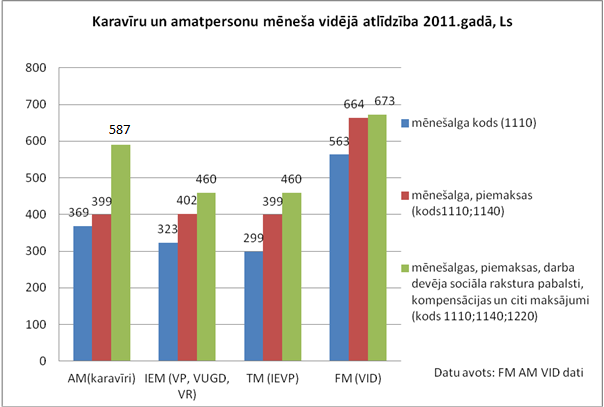 Apzīmējumi 2.attēlā:AM (karavīri) - Aizsardzības ministrijas karavīri;IEM (VP, VUGD, VR) -Iekšlietu ministrijas Valsts robežsardzes, Valsts policijas, Valsts ugunsdzēsības un glābšanas dienesta amatpersonas;TM (IeVP) – Tieslietu ministrijas Ieslodzījuma vietu pārvaldes amatpersonas;FM (VID) - Finanšu ministrijas Valsts ieņēmumu dienesta Muitas pārvaldes, Muitas kriminālpārvaldes un Finanšu policijas amatpersonas.Izvērtējot karavīru un amatpersonu dienestu specifiku, amatu pamatfunkcijas un prasības amatiem attiecīgajos dienestos, dienesta raksturojumu, kā arī esošās sociālās garantijas, tika izdarīti šādi secinājumi.Atšķirībā no lielākās daļas valsts pārvaldē nodarbinātajiem, karavīru un amatpersonu dienesta pienākumu pildīšana ir saistīta ar risku veselībai un dzīvībai, kā arī iespējamu bojāeju. Gan karavīri un amatpersonas, gan viņu ģimenes locekļi apzinās šos riskus. Tādēļ sociālo garantiju paketei jābūt tādai, kas ietver specifiskas sociālās garantijas, ar mērķi noteiktā apjomā kompensēt izdevumus vai dažāda veida zaudējumus, kas radušies dienesta pildīšanas rezultātā. Kā būtiskākās specifikās sociālās garantijas būtu minamas gan izdevumu segšana veselības uzlabošanai, ja veselības bojājuma cēlonis ir saistīts ar tiešo dienesta pienākumu pildīšanu, gan arī finansiāla rakstura kompensācijas, ja veselības bojājuma dēļ ir iestājusies invaliditāte, kuras rezultātā ir pasliktinājusies dzīves kvalitāte vai arī iestājusies nespēja turpināt dienestu. Gadījumā, ja karavīrs vai amatpersona iet bojā, pildot dienesta pienākumus,  viņu ģimenes locekļi saņem kompensāciju. Karavīriem un amatpersonām viena no prasībām amatā ir obligātā veselības pārbaude, tāpēc tiek izmaksāta kompensācija par izdevumiem, kas radušies izmantojot sabiedrisko transportu, lai dotos uz ārstēšanās un atveseļošanās vietu un atgrieztos no tās. Specifiska iezīme šiem dienestiem ir iespējama fiziska, emocionāla vai psiholoģiska pārslodze un stress. Tādēļ tiem karavīriem un amatpersonām, kuras ir nonākušas šādās situācijās, būtu jābūt iespējai saņemt atbilstošu psihologu un mediķu palīdzību.  Bez tam gan karavīriem, gan amatpersonām ir noteiktas tādas specifiskas sociālās garantijas kā tiesības ārpus kārtas iekārtot savus bērnus pirmskolas izglītības iestādē un tiesības uz dzīvojamo telpu, ja tās dienesta interesēs tiek pārceltas uz citu apdzīvotu vietu.Bez specifiskajām sociālajām garantijām uz karavīriem un amatpersonām ir attiecināmas arī vispārēja rakstura sociālās garantijas un izdevumu segšana, kas tiek piemērotas visiem valsts tiešās pārvaldes iestādēs nodarbinātajiem, piemēram, transporta izdevumu, kas radušies darba pienākumus pildot, segšana.  Ir arī tādas vispārēja rakstura sociālajās garantijas, kas nav saistītas ar amata vai darba pienākumu izpildi un nav obligātas, bet institūcijas tās var paredzēt savu finanšu līdzekļu ietvaros, piemēram atvaļinājuma pabalsts. Darba grupa vienojās, ka tās sociālās garantijas, kas skar visu valsts tiešo pārvaldi, netiks skatītas pilnveidojamo sociālo garantiju  aspektā, jo šis jautājums ir skatāms kompleksi, aptverot visas valsts tiešās pārvaldes iestādes.Secinājums – ņemot vērā karavīru un amatpersonu dienestu specifiku, sociālās garantijas ir nepieciešamas un tās pirmām kārtām ir jāpilnveido jomās, kas skar karavīru un amatpersonu veselību un dzīvību.  III. Institūciju izvirzītās prioritātes sociālo garantiju pilnveidošanā un piedāvātais risinājumsSkatot jautājumu par sociālo garantiju pilnveidošanu, būtu jāņem vērā vairāki apsvērumi:karavīru un amatpersonu sociālo garantiju paketei nav jābūt identiskai, jo jāņem vērā pastāvošās atšķirības dienestos; saistībā ar amatā veicamajām funkcijām un dienesta specifiku ir izvērtējams, vai ir nepieciešamas jaunas sociālās garantijas, kā arī ir jāievēro princips, ka sociālo garantiju apmēriem jābūt samērīgiem;sociālo garantiju apmērs pamatā nebūtu jāsaista ar karavīra vai amatpersonas  darba samaksas apmēru;pārskatot sociālo garantiju apmērus, jāņem vērā fakts, ka no 2013.gada IEM sistēmas iestāžu un IeVP amatpersonām uzturdeva ir integrēta mēnešalgā, bet karavīriem tā ir kā atsevišķs atalgojuma elements,sociālo garantiju pilnveidošanas jautājums ir skatāms ilgtermiņā, jo tas saistās ar papildu finansējumu, ko ierobežo reāli pieejamie valsts budžeta līdzekļi.Darba grupā iesaistītās iestādes iesniedza attiecīgo dienestu prioritātes sociālo garantiju pilnveidošanas jomā. Iesniegtos priekšlikumus skatīt 3.pielikumā.Finanšu ministrija uzskata, ka no iesniegtajiem priekšlikumiem pēc būtības nav atbalstāms IEM priekšlikums par izdienas pabalsta noteikšanu ik pēc pieciem nodienētiem gadiem IEM un IeVP amatpersonām, kā tas ir karavīriem. Primāri ir jāņem vērā šo dienestu atšķirības: karavīram atšķirībā no IEM un IeVP amatpersonām ir nenormētais darba laiks, t.i., viņš dienestā atrodas nepārtraukti, līdz ar to karavīriem atbilstoši likumdošanai netiek piemērota samaksa par virsstundu un nakts darbu, kā arī par darbu nedēļas atpūtas un svētku dienās. Karavīriem netiek maksātas prēmijas. Izdienas pabalstu karavīrs saņem ik pēc pieciem nodienētiem gadiem gadījumā, ja karavīrs pārslēdz līgumu par profesionālo dienestu uz turpmākajiem vismaz pieciem gadiem. Tādējādi, ja IEM sistēmas iestāžu amatpersonas ik gadu var motivēt ar prēmijas piešķiršanu Atlīdzības likumā noteiktajos gadījumos, tad karavīru var motivēt turpināt dienestu, piešķirot pēc pieciem nodienētiem gadiem izdienas pabalstu trīs mēnešalgu apmērā, ja karavīrs pārslēdz līgumu. IEM un IeVP amatpersonas, atšķirībā no karavīriem, tiek ieceltas amatā uz nenoteiktu laiku, saņem piemaksu par nakts darbu, Atlīdzības likumā noteiktos gadījumos saņem piemaksu par virsstundu darbu, var saņemt piemaksu par personisko darba ieguldījumu un darba kvalitāti, prēmiju par drošsirdīgu un pašaizliedzīgu rīcību, veicot amata pienākumus, kā arī par tāda nozieguma novēršanu vai atklāšanu, kas radījis vai varēja radīt būtisku kaitējumu, kā arī 2012.gadā ēnu ekonomikas apkarošanas pasākumu īstenošanā iesaistītās Valsts policijas un Valsts robežsardzes amatpersonas saņēma un 2013.gadā varēs saņemt prēmiju, ja viņu darbības rezultātā ir būtiski uzlabota situācija ēnu ekonomikas apkarošanā un godīgas konkurences veicināšanā.Tādējādi karavīriem dienesta specifikas dēļ nav tādu motivācijas elementu, kādi ir IEM un IeVP amatpersonām, tāpēc karavīram kā motivācijas elements ir paredzēts izdienas pabalsts, kas pēc būtības ir līdzīgs prēmijai. Bez tam finansiālā ziņā amatpersonām piecu gadu laikā ir iespēja saņemt lielāku finansiālo ieguvumu nekā karavīriem. Jāatzīmē, ka arī citām valsts pārvaldes iestāžu amatpersonām (darbiniekiem) šāds pabalsts nav paredzēts. Līdz ar to Finanšu ministrija uzskata, ka izdienas pabalsts IEM un IeVP amatpersonām kā viens no priekšlikumiem turpmāk nav skatāms, kam nepiekrīt Iekšlietu ministrija.Ņemot vērā ierobežoto finansējumu, Ministru kabinetā no iesniegtajām prioritātēm katram dienestam tiek virzīta daļa no priekšlikumiem sociālo garantiju pilnveidošanas jomā 2014.gadam. Pārējās iesniegtās prioritātes skatāmas un vērtējamas atbilstoši valsts budžeta iespējām ilgtermiņā.Izskatīšanai Ministru kabineta sēdē un tālāka lēmuma pieņemšanai virzāmie priekšlikumi 2014.gadam:IEM un IeVP amatpersonāmŅemot vērā Valdības rīcības plānā Deklarācijas par Valda Dombrovska vadītā Ministru kabineta iecerēto darbību īstenošanai iekļauto pasākumu: „Pilnveidot sociālo garantiju sistēmu Iekšlietu ministrijas sistēmas iestāžu un Ieslodzījuma vietu pārvaldes amatpersonām ar speciālajām dienesta pakāpēm, uzlabojot veselības aprūpi un pārskatot pabalstu sistēmu, ja amatpersona, kura, pildot ar dzīvības vai veselības apdraudējumu (risku) saistītus dienesta pienākumus, ir cietusi nelaimes gadījumā un guvusi ievainojumu vai sakropļojumu vai kuras veselībai nodarīts citāds kaitējums”, izskatīšana Ministru kabineta sēdē virzāmas šādas prioritātes (pamatojumu un detalizētu aprēķinu prioritātēm skatīt 4.pielikumā):Pasākumi, kuri vērsti uz veselības aprūpes pakalpojumu pieejamības paaugstināšanu un veselības aprūpes uzlabošanu – papildu nepieciešami 372 663 lati:1) plānveida operāciju, kuras saistītas ar nelaimes gadījumu darbā, ja to izdevumus nesedz atbilstoši likumam „Par obligāto sociālo apdrošināšanu pret nelaimes gadījumiem darbā un arodslimībām”, vai gadījumos, ja trauma vai slimība ierobežo amatpersonas fiziskās spējas pildīt dienesta pienākumus, apmaksai, papildu nepieciešamais finansējums IEM un IeVP amatpersonām –39 152 lati; 2) obligāto veselības pārbaužu nodrošināšanai papildu nepieciešamais finansējums IEM un IeVP amatpersonām – 48 192 lati;3) vakcinācijas izdevumu pret vakcīnregulējamām slimībām kompensēšanai bez limita ierobežojuma, papildu nepieciešamais finansējums – IEM– 109 780 lati.4) amatpersonām kompensējamo maksas medicīnisko pakalpojumu limita palielināšanai no 50 latiem līdz 75 latiem 2014.gadā, papildu nepieciešamais finansējums – 20 000 lati; 5) medicīniskās rehabilitācijas kursa apmaksāšanai vienu reizi gadā IEM un IeVP amatpersonām pēc nelaimes gadījumiem darbā, papildu nepieciešamais finansējums IEM– 70 000 lati; 6) psiholoģiskā atbalsta dienesta izveidošanai, kur IEM un IeVP amatpersonas varētu griezties pēc psiholoģiskās palīdzības pēc krīzes situācijām un nepieciešamības gadījumā būtu nodrošināts speciālistu izbraukums uz notikuma vietām, papildu nepieciešamais finansējums – 85 539 lati;7) veselības aprūpes izdevumu apmaksāšanai bijušajām amatpersonām, kuras no dienesta atvaļinātas veselības stāvokļa dēļ un veselības bojājumus guvušas, pildot dienesta pienākumus, papildu nepieciešamais finansējums 150 000 lati;8) amatpersonām zobārstniecības izdevumu kompensēšanai ar limitu līdz 50 latiem gadā, papildu nepieciešamais finansējums - 225 000 lati;9) medikamentu iegādes izdevumu kompensēšanai līdz 30 latiem gadā, papildu nepieciešamais finansējums - 112 500 lati.1.2. Pārskatīt pabalstu izmaksas nosacījumus, ja IEM un IeVP amatpersona, kura, pildot ar dzīvības vai veselības apdraudējumu (risku) saistītus dienesta pienākumus, ir cietusi nelaimes gadījumā un guvusi ievainojumu vai sakropļojumu vai kuras veselībai nodarīts citāds kaitējums, t.i., palielināt pabalsta apmēru I grupas invalīdam no 30 000 latiem uz 50 000 latiem. IEM sistēmas iestādēm un IeVP papildu finansējums nav nepieciešams. VID amatpersonāmNodrošināt obligātu amatpersonu veselības apdrošināšanu. Papildināt obligāti apdrošināmo amatpersonu loku ar VID amatpersonām, kas, veicot amata (dienesta, darba) pienākumus, ir pakļautas reālam dzīvības vai veselības apdraudējumam (riskam). Līdz ar to būtu nepieciešami grozījumi Valsts un pašvaldību institūciju amatpersonu un darbinieku atlīdzības likuma 37.pantā. Ņemot vērā to, ka VID Muitas kriminālpārvaldē, Muitas pārvaldē un Finanšu policijas pārvaldē šobrīd ir nodarbināti 1059 ierēdņi ar speciālo dienesta pakāpi, kuriem ir noteikta piemaksa par darbu, kas saistīts ar īpašu risku, obligātās veselības apdrošināšanas polišu iegādei gadā būtu nepieciešami 158 850  latu.KaravīriemPakāpeniski paaugstināt uzturdevas kompensāciju līdz Ministru kabineta 2010.gada 29.jūnija noteikumos Nr.606 "Noteikumi par karavīra un zemessarga uzturdevas kompensācijas apmēru un izmaksāšanas kārtību" noteiktajam apmēram – 7 lati dienā. Papildu nepieciešamais finansējums 2014.gadā –           1 803 830 latu, lai nodrošinātu uzturdevas kompensāciju 6 lati dienā, 2015.gadā –un turpmākajos gados - 3 607 660 latu, lai nodrošinātu uzturdevas kompensāciju 7 lati dienā.Aizsardzības ministrijas izvirzītās prioritātes jāizskata saistībā ar likuma „Par vidēja termiņa budžeta ietvaru 2013., 2014. un 2015.gadam” 3.pantā noteikto, ka, izstrādājot turpmāko gadu vidēja termiņa budžeta ietvara likumprojektus, un ņemot vērā valsts ekonomisko situāciju un valsts budžeta iespējas, nodrošināt pakāpenisku virzību uz 2012.gada 10.maijā Saeimā apstiprinātajā Valsts aizsardzības koncepcijā noteikto indikatīvo mērķi – sasniegt valsts aizsardzības finansējuma apmēru līdz 2 procentiem no iekšzemes kopprodukta līdz 2020.gadam.Vienlaicīgi jāatzīmē, ka Finanšu ministrija uzskata, ka karavīru uzturdevas kompensāciju, līdzīgi kā IEM un IeVP amatpersonām uzturdevas kompensācija, būtu jāintegrē mēnešalgā, pie kam, ja netiek palielināts 2013.gadā noteiktais uzturdevas kompensācijas apmērs 5 lati (neto) dienā, tas mēnesī vidēji ir 150 lati, bet bruto - 7.25 lati dienā jeb 218 lati mēnesī.Aizsardzības ministrija neatbalsta Finanšu ministrijas priekšlikumu, jo karavīriem bieži tiek nodrošināta ēdināšana un tādēļ uzturdevas kompensācijas integrēšana mēnešalgā nav iespējama.Finanšu ministrs							A.Vilks14.02.2013 11:53 I.Zariņa5550		tālr.67095676; fakss 67095541Indra.Zarina@fm.gov.lv 